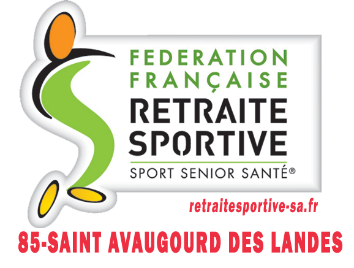 ACTIVITES  RS – LUNDI  23  NOVEMBRE  2020HISTOIREQuiz sur le XXème siècle1 -  Quelle est la date de la réunification de l’Allemagne ?
1946
1980
1990

2 - Quel est le bilan humain de la seconde Guerre mondiale ?
55 à 66 millions de morts
6 millions de morts
150 millions de morts

3 - Quand l’URSS a-t-elle disparu (à la suite de la chute du mur de Berlin) ?
1971
1991
1981

4 - Quand a été instaurée la Vème République en France ?
1958
1995
1945

5 - En quelle année la base militaire américaine de Pearl Harbor a-t-elle été attaquée ?
1935
1945
1941

6 - Où se trouve le siège de la Commission Européenne ?
Strasbourg
Francfort
Bruxelles

7 - Depuis quand les femmes ont-elles le droit de vote ?
1954
1944
1993

8 - Où a eu lieu le tribunal international au cours duquel ont été jugés les hauts responsables nazis ?
Le procès de Yalta
Le procès de Paris
Le procès de Nuremberg

9 - En quelle année le mur de Berlin a-t-il été construit ?
1961
1946
199110 – Quel droit ont acquis les femmes en 1975 ?le droit à l’avortement
le droit d’ouvrir un compte en banque
le droit de voteLa Vème RépubliqueReliez ces présidents de la République avec leur date de présidence.Jacques Chirac           		o		 		o	1981-1995Charles De Gaulle		o				o	1995-2007François Mitterrand		o				o	2017-...François Hollande		o				o	1974-1981Nicolas Sarkozy		o				o	2007-2012Georges Pompidou		o				o	1958-1969Emmanuel Macron		o				o	2012-2017Valéry Giscard D’Estaing	o				o	1969-1974Indiquez si ces propositions sont vraies ou fausses.C’est François Mitterrand qui a supprimé le service militaire obligatoire. Vrai ou Faux ?Macron est le plus jeune président de la Vème République Française. Vrai ou Faux ?C’est Georges Pompidou qui a abaissé l’âge de la majorité de 21 à 18 ans. Vrai ou Faux ?Le fondateur de la Vème République est Charles De Gaulle. Vrai ou Faux ?Le président de la République est le chef des armées. Vrai ou Faux ?En 2002, Jacques Chirac a battu Lionel Jospin au second tour. Vrai ou Faux ?Le président de la République est le chef du gouvernement. Vrai ou Faux ?Aucune loi ne peut être validée sans le consentement du président de la République. Vrai ou Faux ? Citez au moins un premier ministre de chacun de ces présidents.Premier ministre de Georges Pompidou : ............................................................                                     François Mitterrand : ..........................................................                                     Emmanuel Macron : ............................................................                                     Charles de Gaulle : ..............................................................		           Valéry Giscard D’Estaing : ...................................................		           Nicolas Sarkozy : .................................................................		           Jacques Chirac : ...................................................................		           François Hollande : .............................................................